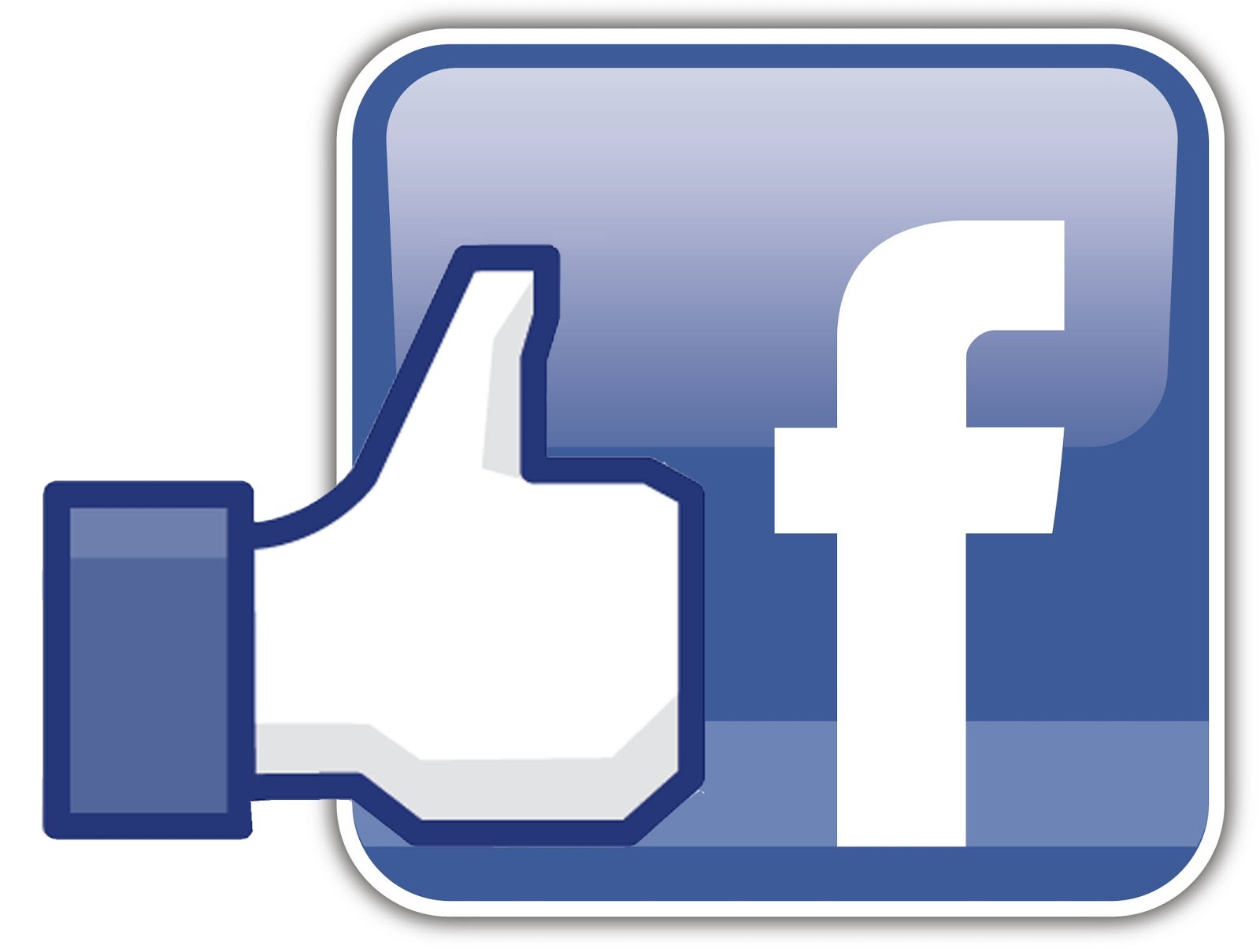 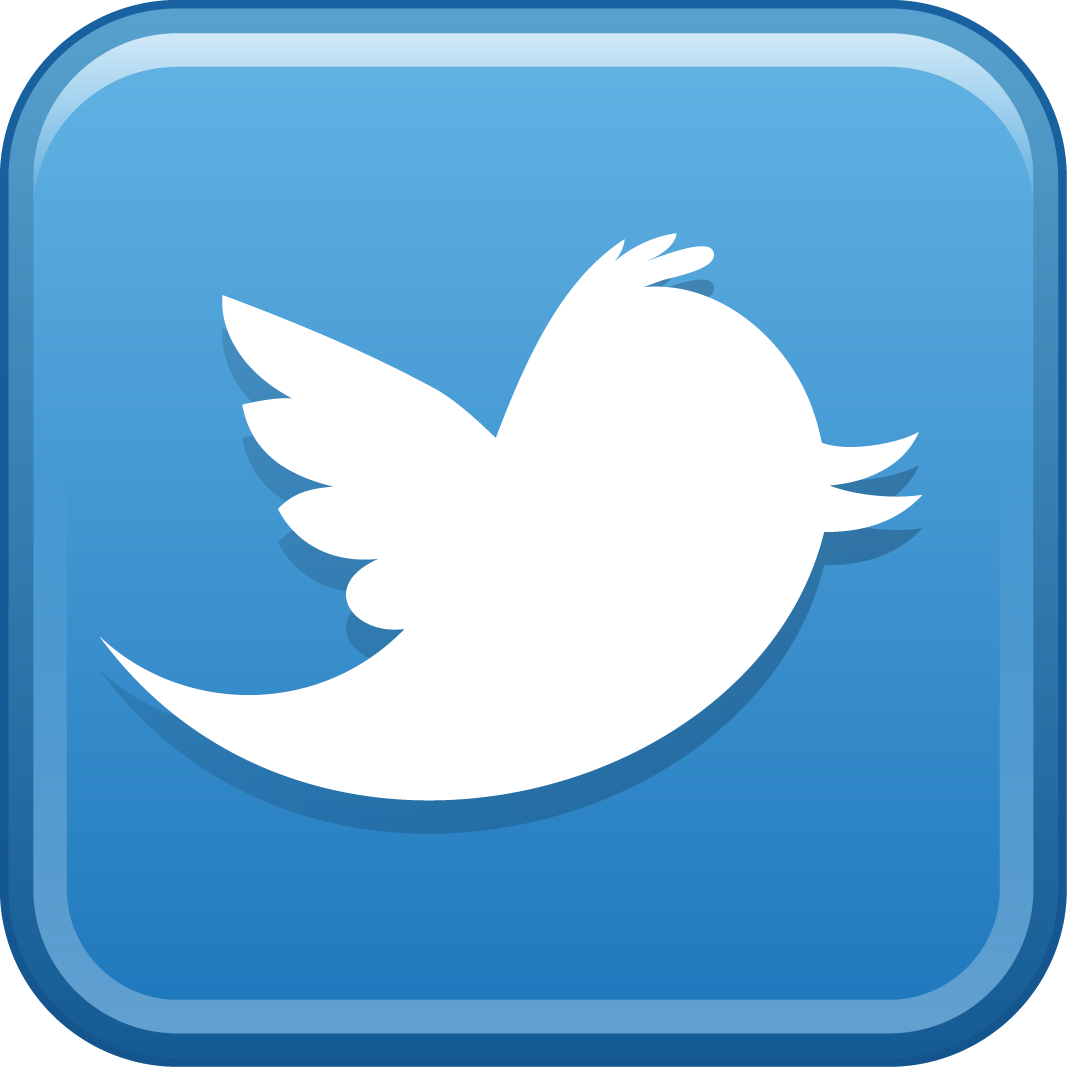 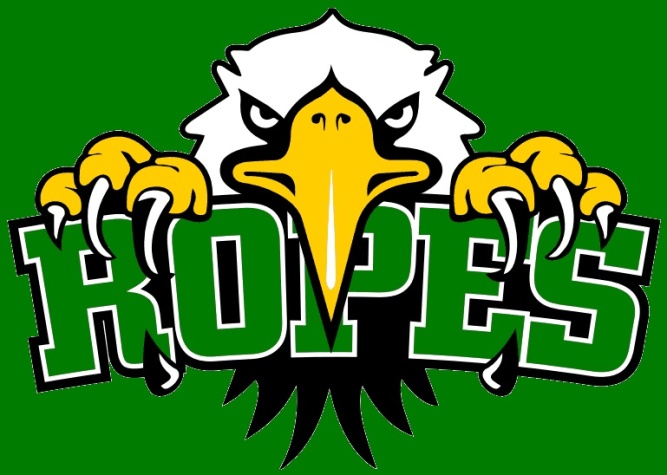 SMALL TOWN VALUES, BIG TIME RESULTSNOTICE OF ROPES ISD BOARD OF TRUSTEES MEETING Monday, July 11, 2022 – 6:30 p.m.MinutesA regular meeting of the Board of Trustees of the Ropes Independent School District will be held Monday, July 11, 2022 beginning at 6:30 p.m. in the Conference Room, located at 304 Ranch St., Ropesville, TX.The subjects to be discussed or considered or upon which any formal action may be taken are listed below.  Items do not have to be taken in the order shown on this meeting notice.  Unless removed from the consent agenda, items identified within the consent agenda will be acted on at one time.AGENDA: Call to Order and Announce Quorum Present- Quorum – Donald Rhoads, Chad Partington, Tysen Mortensen, Michael Schertz, Keila Ketchersid, and Cody Reep.Invocation- Invocation given by Donald RhoadsPublic Comments/Audience Participation
A maximum of fifteen (15) minutes will be allotted for this section, with each person being allowed no more than three (3) minutes. Any person/group wishing to address the Board must sign in on the Open Forum list no later than 6:30 pm. Groups of five or more shall select a representative to speak for the group; the representative will have three minutes. The board may not act on any matter not on the agenda. Any person/group wishing to have a specific item placed on the Board Agenda must complete a Board of Trustees Item Request no later than noon of the fifth calendar day before the meeting. Per Board Policy GF (Local), members of the public having complaints or concerns may present their complaints or concerns to the Board only after following the procedure defined in that policy. The Board intends that, whenever feasible, complaints shall be resolved at the lowest possible administrative level. If a complaint comes before the Board that involves concerns or charges regarding an employee or student, it shall be heard by the Board in closed session unless the employee or student to whom the complaint pertains requests that it be heard in open session.Communications and Items for InformationSuperintendent ReportESSER Funds – Use of Funds PlanPublic comment on expenditure of ESSER School Safety Report – Emergency Operation Plan reviewConsent Agenda- Action ItemsConsider and possible approval of the Minutes from June 23, 2022Consider and possible approval of the Budget Amendments Consider and possible approval of the Bills and ClaimsConsider and possible approval of the Financial Statements and Investments- Motion to approve consent agenda items by Cody Reep, 2nd by Tyson Mortenson.  Motion Passes by 7Action ItemsConsideration and possible approval of Tuition Based Pre-K program for Ropes ISD- Motion to approve tuition-based Pre-k Program for Ropes ISD by Cody Reep, 2nd by Michael Shertz, Motion Passes by 7Consideration and possible approval of TASB Policy Update 119CPC(LOCAL): OFFICE MANAGEMENT - RECORDS MANAGEMENTDMA(LOCAL): PROFESSIONAL DEVELOPMENT - REQUIRED STAFF DEVELOPMENTEHAA(LOCAL): BASIC INSTRUCTIONAL PROGRAM - REQUIRED INSTRUCTION (ALL LEVELS)EHB(LOCAL): CURRICULUM DESIGN - SPECIAL PROGRAMSEHBAA(LOCAL): SPECIAL EDUCATION - IDENTIFICATION, EVALUATION, AND ELIGIBILITYEHBB(LOCAL): SPECIAL PROGRAMS - GIFTED AND TALENTED STUDENTSEIF(LOCAL): ACADEMIC ACHIEVEMENT - GRADUATIONFFBA(LOCAL): CRISIS INTERVENTION - TRAUMA-INFORMED CAREFFH(LOCAL): STUDENT WELFARE - FREEDOM FROM DISCRIMINATION, HARASSMENT, AND RETALIATIONMotion to approve TASB Policy Update 119 by Keila Ketchersid, 2nd by Michael Schertz, Motion passes by 7Set Lunch and Breakfast prices for 2022-2023 school yearMotion to approve Lunch and breakfast prices for 2022-2023 school year by Cody Reep, 2nd by Chad Brooks, Motion passes by 7Appoint Records Management Officer, Investment Officer, and Instructional Materials Officer for 2022-2023- Motion to approve records management officer, investment officer, and instructional materials officer for 2022-2023 by Michael Schertz, 2nd by Tyson Mortenson, passes by 7Mid-Year Superintendent Formative Evaluation Consideration and possible approval of Resignations NAConsideration and possible approval on Employing Personnel NAAdjourn to Closed Session: (The Board may recess into Closed Session for purposes permitted by the Texas Open Meetings Act, Tex. Gov’t Code Sections 551.001 et seq., 551.071(private consultation with attorney), 551.072, 551.073, 551.074, 551.075, 551.076, 551.082, 551.083, 551.084)Discussion of Personnel, Gov’t Code 551.074Discussion of Real Property, Gov’t Code 551.072Discussion of School Children, School District Employee, Disciplinary Matter or Complaint, Gov’t Code 551.082Return to Open Session and Take Action if needed on Closed Session ItemsAdjourn – Future Board Meeting Dates- August 8, 2022 If during the course of the meeting, discussion of any item on the agenda should be held in an executive or closed meeting, the Board will conduct a closed meeting in accordance with the Texas Open Meetings Act, Government Code, Chapter 551, Subchapters D&E.  Before any closed meeting is convened, the presiding officer will publicly identify the section or sections of the Act authorizing the closed meeting.  All final votes, or decisions will be taken in open meeting.This notice was posted in compliance with the Texas Open Meetings Act on Friday, July 8, 2022 at 4:00 p.m.